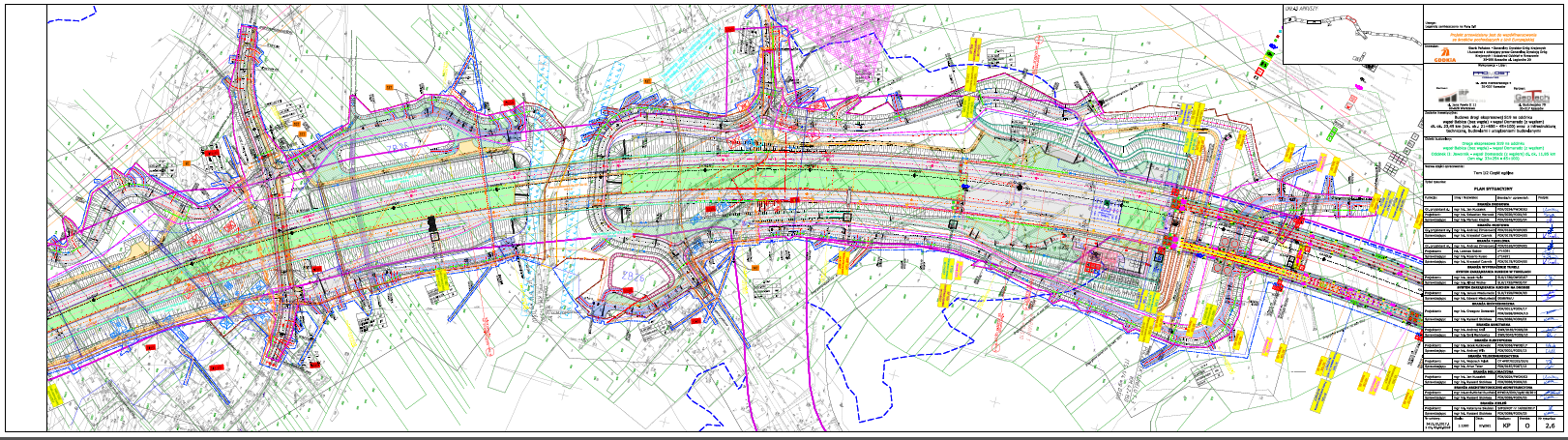 Drogi gminne																				Przewodniczący Rady Gminy                                                                                                                                                                                                                                                                                 Stefan Wolanin